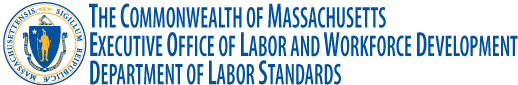 麻省最低工资的重要改变IMPORTANT CHANGES TO THE MASSACHUSETTS MINIMUM WAGE按照一项恢复最低工资的法令,并提供失业保险改革Chapter 144 of the Acts of 2014 有效期将从2022年1月1日开始最低工资:  每小时 $14.25美元最低工资法律适用于所有的员工, 除了那些正被改造, 或是受过慈善机构训练, 教育相关, 或宗教机构; 宗教团体成员; 农业,花卉,园艺工人; 那些专业服务员工; 和那些不需要日常汇报或拜访他们办公室的外部销售人员. 想进一步了解M.G.L. Chapter 151, §§1 and2有关麻省的最低限度工资的信息请联麻省的劳工标准部门(617)626-6952 或请您浏览www.mass.gov/dols. 无论如何, 麻省的最低工资高于联邦有效最低率不少于$0.50.服务工资价格: 每小时 $6.15 美元接待人员, 服务人员和调酒师可能会按服务工资价格领取薪金,如果他们在一个月以内赚的定期小费超过$ 20.00美元, 和如果当他们平均每小时赚的小费加上服务工资价格等于或超过最低工资的. 请您浏览 M.G.L. Chapter 151, §7. 农业工资价格: 每小时 $8.00 美元在农场,种植和收割农产品，花卉园艺及园艺商品需要每小时赚的工资相等于上述所列的工资价格, 除非这工资是付给17年岁或以下的孩子, 或父母, 配偶, 子女或雇主的直系亲属. 请您浏览 M.G.L. Chapter 151, §2A.周日零售商工作者的额外工资周日零售商工作者的额外工资将从1.2% 减少至 1.1%